July 2017 NewsletterWEST SALEM ELEMENTARY SCHOOL475 North Mark Street, West Salem, WI 54669 Phone 608-786-1662 Fax 608-786-3415 Ryan Rieber- Principal Lisa Gerke- Associate PrincipalHappy Summer!I hope that you are all enjoying the time at home with your children, running to summer activities, and have checked out the new pool!  It has been a busy place, especially on those very warm days at the beginning of July!  Construction around the campus is at a fever pitch!  The progress in clearing and preparing the foundation for the middle school is progressing every day, work is in progress to improve our serving facilities in our cafeteria, and our parking lots are being worked on.  Prior to school beginning, we will have a new loading zone for buses in the front of the school and parking lots on the north and south side of the building.  These will be the designated areas for parent drop-off and pick-up as well as staff/visitor parking.  As this work is being completed, it is important to remember that some inconvenience now will lead to an improved campus for our children's education!Thank you, enjoy the rest of the summer with your families, and we look forward to seeing everyone for registration on August 15th as well as the open house on August 30th!Together...every student, everyone, every day!Ryan G. Rieber, Principal 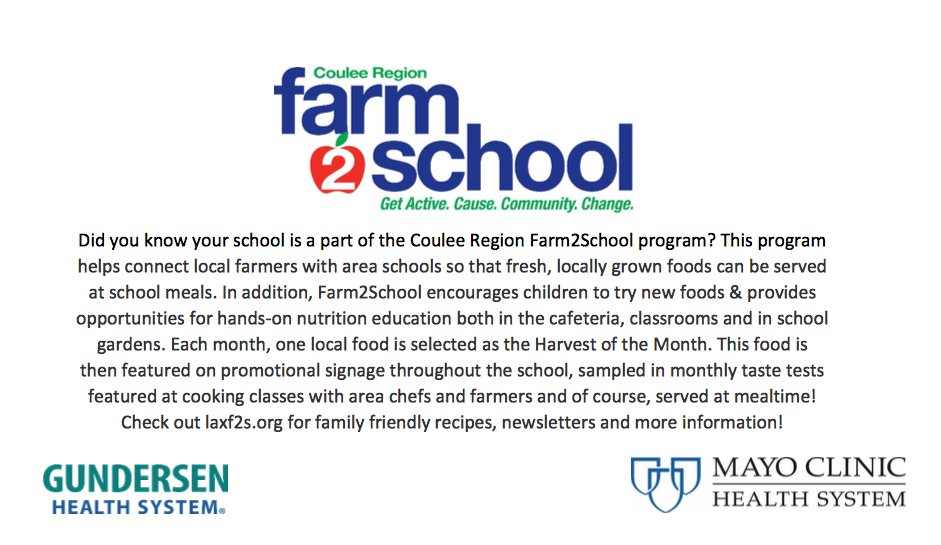 Attention parents of incoming kindergarten students…Tuesday, September 5th will be a “getting to know you day” for our kindergarten students. Parents and students will meet in the morning with their teachers. The first full day of school for kindergarten students will be Wednesday, September 6th. Watch for more information to come from your student’s teacher.Dates and Times to RememberEarly Release DatesSeptember 20th, November 15th, December 13th, February 14th, March 7th and May 9thStudents dismissed at 12:20 Buses depart at 12:30.No School DatesOctober 20th, 26th and 27th, November 22 – 24th, December 22nd – January 1st, January 22nd, February 9th, March 16th and 30th, April 2nd and 27th.PICTURE RETAKE DAY OCTOBER 6th  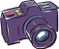 LUNCH TIMESKindergarten 12:05-12:30Grade 1 11:20-11:45Grade 2 11:00-11:25Grade 3 11:50-12:15Grade 4 11:30-11:55Grade 5 10:50-11:15Important Phone NumbersElementary School: 786-1662Middle School: 786-2090High School: 786-1220District Office: 786-0700Bus Garage: 786-4356